Муниципальное бюджетное общеобразовательное учреждение - основная общеобразовательная Школа-интернат им. З.К.Тигеева г.Моздока Республики Северная Осетия-Алания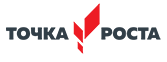 Программа внеурочной деятельностипо биологии «Удивительное рядом»Срок реализации программы: 1 год
Возраст обучающихся: 11-12 лет
г.Моздок 2022ПояснительПояснительная запискаРешение глобальных проблем, с которыми столкнулось человечество на рубеже 20-21 веков, дало мощный толчок развитию науки. Проблемы здоровья общества, экологические и продовольственные проблемы можно решить с помощью открытий в области биологии. Поэтому обществу как никогда необходимы специалисты биологического профиля.Общебиологические знания необходимы не только специалистам, но и каждому человеку в отдельности, т.к. только понимание связи всего живого на планете поможет нам не наделать ошибок, ведущих катастрофе. Вовлечь школьников в процесс познания живой природы, заставить их задуматься о тонких взаимоотношениях внутри биоценозов, научить высказывать свои мысли и отстаивать их - это основа организации биологического кружка, т.к. биологическое образование формирует у подрастающего поколения понимание жизни как величайшей ценности. Биологический кружок организуется для учащихся 5-х классов, которые уже знакомы по урокам окружающего мира в начальной школе,   с миром живых организмов. Среди отличительных особенностей данной дополнительной образовательной программы можно назвать следующие: Охватывает большой круг  естественно-научных исследований и является дополнением к базовой учебной программе общеобразовательной школы; Учит видеть необычное, удивительное рядом в своей жизни, в быту, в природной среде. Учит познанию мира,  стремлению к новым открытиям. В программу добавлен раздел изучения особенностей природы Саратовской  области (природные комплексы, растительный и животный мир, природоохранная деятельность);Таким образом, новизна и актуальность программы заключается в сочетании различных форм работы, направленных на дополнение и углубление биолого-экологических знаний, с опорой на практическую деятельность и с учетом региональных, в том числе экологических, особенностей. Занятие в кружке позволит школьникам, с одной стороны, расширить свои знания о мире живой природы, с другой - продемонстрировать свои умения и навыки в области биологии перед учащимися школы, так как предполагается организация внеклассных мероприятий с участием детей, занимающихся в кружке.Курс, рассчитанный на 70 академических часов (порядок прохождения тематических занятий руководитель определяет самостоятельно), включает теоретические и практические занятия по экологии, микробиологии, ботанике, зоологии, анатомии и физиологии человека. В рамках работы кружка будет организовано посещение зоопарка (ОДЭЦ), экскурсии и др.Несмотря на то, что вопросы профориентации не являются главной целью биологического кружка, разнообразная деятельность, запланированная на занятиях, возможно, поможет юным биологам определиться с выбором своей будущей профессии. Цель программы:Познакомить учащихся с многообразием мира живой природы, с теми сложными, но хрупкими взаимоотношениями, которые установились между живыми организмами за миллионы лет эволюции, заставить задуматься о огромной роли человека в сохранении экологического равновесия и его ответственности за происходящее на планете и собственное здоровье.Задачи программы:Образовательные Расширять кругозор, что является необходимым для любого культурного человека.Способствовать популяризации у учащихся биологических и экологических знаний.Ознакомление с видовым составом флоры и фауны окрестностей; с редкими и исчезающими растениями и животными местности; с правилами поведения в природе;Знакомить с биологическими специальностями.Развивающие Развитие навыков при уходе за комнатными растениями, при составлении и систематизации биологических коллекций и гербариев, а так же навыки работы с микроскопом.Развитие навыков общение и коммуникации.Развитие творческих способностей ребенка.Формирование экологической культуры и чувства ответственности за состояние окружающей среды с учетом региональных особенностей.Формирование приемов, умений и навыков по организации поисковой и исследовательской деятельности, самостоятельной познавательной деятельности, проведения опытов.Формирование потребности в здоровом образе жизни.Воспитательные Воспитывать интерес к миру живых существ. Воспитывать ответственное отношение к порученному делу.Условия реализации программыВозраст детей, участвующих в реализации данной программы, 11-12 лет.Продолжительность образовательного процесса - 1 год.Количество часов - 2 учебных часа в неделю За год - 70 часов.Формы организации деятельности учащихся на занятиях Групповая ИндивидуальнаяФормы и методы, используемые в работе по программеСловесно-иллюстративные методы: рассказ, беседа, дискуссия, работа с биологической литературой.Репродуктивные методы: воспроизведение полученных знаний во время выступлений.Частично-поисковые методы (при систематизации коллекционного материала).Исследовательские методы (при работе с микроскопом).Наглядность: просмотр видео-, кино-, слайд фильмов,  компьютерных презентаций, биологических коллекций, плакатов, моделей и макетов. Учебно -  тематический план программыСодержание программы1.Удивительное под микроскопом.Всего 9 часов, в т.ч.  4 аудиторные..Введение: изучай, познавай, исследуй. Методы изучения живых объектов. Правила безопасности, меры первой помощи.Прибор открывающий тайны. Правила работы с микроскопом. Удивительные невидимки. Особенности и разнообразие бактерий. Бактерии в жизни человека. Суд над бактериями. Поветрия. Вирусы, вирусные заболевания. Простейшие организмы.5 внеаудиторныеПриготовление микропрепаратов.Работа над проектом: Удивительные невидимки.Рассматривание простейший организмов под микроскопом. Викторина.Защита проектов2. Осенние открытия. всего 7 часов аудиторные 3Сезонность в природе, фотопериодизм.Осень в жизни растений и животных, Период покоя у растений. Анабиоз и спячка у  животных.Грибное царствоВнеаудиторные 4Экскурсия, фоторепортаж. «Унылая пора…» Мукор под микроскопом. Лабораторная работа. Защита проекта «Лекарство из лукошка.» Выставка «Дары природы»3. Зеленый мир. Всего 8часов аудиторные 3 Фитомир. Особенности и многообразие растений. Строение, жизнедеятельность растений.Фитонциды, лекарственные растения, растения Красной книги.Внеаудиторные 5 Практическая работа с гербарием Проектная деятельность . Получение вытяжки хлорофилла. Опыт: Воздействие фитонцидов на развитие плесневого грибка. Защита проекта Изучение растений Красной книги Саратовской области.4. Зоомир Всего 9 часов аудиторные 4Зоомир. Особенности и многообразие животных. Явление фотолюминесценции. Сверчки, глубоководные рыбы. В мире драконов. Варан, гаттерия, игуаны. Эти пушистые любимцы. В мире млекопитающих животных.Внеаудиторные 5 Тайны невидимок.  Выращивание культуры инфузории –туфельки.« Порхающие цветы» Определение бабочек по коллекциям и рисункам. КТД. Создание настольной игры «Зооленд» Защита проектов» Животные Красной книги» Зоовикторина « Загадки природы»5. Человек разумный.  Всего часов 7 аудиторные 3Человек- царь природы или ее часть.Особенности биоритмов человека. Если хочешь быть здоров.  Гигиена, гимнастика, закаливание.Внеаудиторные 5 Как мы устроены. Изучение организма человека  по атласам и таблицам. Функциональные пробы и исследования работы организма человека. Определение биоритмов учащихся класса при помощи тестов. Защита прокта: « Влияние вредных привычек на здоровье человека»6.Эволюция природы  Всего часов 6 аудиторные 3Начало эволюции. Рождение Земли. История динозавров. Теории  и гипотезы исчезновения динозавров. Удивительные далекие предки современных животных Саблезубый тигр, археоптерикс, звероящер.Внеаудиторные  3 Составление эволюционного древа. Завоевание суши.  Проектная деятельность.  Саламандра- потомок стегоцефалов. Защита проектов.7. Виват весна, виват природа! Всего часов 7 аудиторные 3Весна в жизни растений. Весенние явления в природе. Подснежники. Первые весенние цветы – первоцветы. Охраняемые первоцветы. Перелетные птицы, их многообразие, охрана птиц.Внеаудиторные 4Экскурсия. Фоторепортаж.  Весенние пейзажи. Черенкование комнатных растений Перелетные птицы. Фоторепортаж. Занятие- игра: Виват вена, виват природа.7. Мы- зеленые Всего часов 8 аудиторные 3 Экологические проблемы планеты. Вырубка лесов, глобальное потепление климата, разрушение озонового экрана. Экологические организации. Их деятельность. Памятники природы. Животные и растения Красной книги.Внеаудиторные 5 Обзорная экскурсия Состояние природы в  районе лицея. Фоторепортаж. Исследование воды из речки»Лицейки» Экологическая тропа. Социальная акция: «Аллея дружбы». Посадка деревьев в микрорайоне. Экологическая акция: «Чистый двор»9.Мы в ответе за тех, кого приручили  Всего часов 9 аудиторные 4 Домашние питомцы. Породы, привычки, уход. Эти удивительные кошки. Происхождение. Особенности содержания. Кошки экзотических пород. Самый верный друг. Многообразие пород, собаки на службе . Собаки санитары.Собаки спасатели.Бродячие животные . Риск распространения заболеваний, травматизм .Внеаудиторные 5 Поисково- исследовательская работа. Многообразие грызунов. Экзотические домашние животные. Создание презентации. Дискуссия можно ли дарить животных.  Разработка листков-памяток. Живой подарок – этично ли это? Выставка домашних животных. « Мой любимец» Итоговое занятие. Конференция.Требования к уровню подготовки учащихся.В результате работы по программе курса учащиеся должны знать:методику работы с биологическими объектами и микроскопом;понятия цели, объекта и гипотезы исследования;основные источники информации;правила оформления списка использованной литературы;способы познания окружающего мира (наблюдения, эксперименты);основные этапы организации проектной деятельности (выбор темы, сбор информации, выбор проекта, работа над ним, презентация);источники информации (книга, старшие товарищи и родственники, видео курсы, ресурсы Интернета)Учащиеся должны уметь:выделять объект исследования;разделять учебно-исследовательскую деятельность на этапы;выдвигать гипотезы и осуществлять их проверку;работать в группе;пользоваться словарями, энциклопедиями  другими учебными пособиями;вести наблюдения окружающего мира;планировать и организовывать исследовательскую деятельность;работать в группе.Планируемые результаты усвоения обучающимися универсальных учебных действий.Личностными результатами освоения курса кружка «Удивительное рядом» являются следующие умения:-осознавать единство и целостность окружающего мира, возможности его познаваемости и объяснимости на основе достижений науки; -постепенно выстраивать собственное целостное мировоззрение;-осознавать потребность и готовность к самообразованию, в том числе и в рамках самостоятельной деятельности вне школы;-оценивать жизненные ситуации с точки зрения безопасного образа жизни и сохранения здоровья;-оценивать экологический риск взаимоотношений человека и природы; -формировать  экологическое мышление: умение оценивать свою деятельность и поступки других людей с точки зрения сохранения окружающей среды – гаранта жизни и благополучия людей на Земле;-средством развития личностных результатов служит учебный материал, и прежде всего продуктивные задания учебника, нацеленные на  – умение оценивать:– риск взаимоотношений человека и природы Метапредметными результатами освоения курса кружка «Удивительное рядом» является формирование универсальных учебных действий (УУД).Регулятивные УУД:Самостоятельно обнаруживать и формулировать учебную проблему, определять цель учебной деятельности, выбирать тему проекта.Выдвигать версии решения проблемы, осознавать конечный результат, выбирать из предложенных и искать самостоятельно  средства достижения цели.Составлять (индивидуально или в группе) план решения проблемы (выполнения проекта).Работая по плану, сверять свои действия с целью и, при необходимости, исправлять ошибки самостоятельно.В диалоге с учителем совершенствовать самостоятельно выработанные критерии оценки.Средством формирования регулятивных УУД служат технология проблемного диалога на этапе изучения нового материала и технология оценивания образовательных достижений (учебных успехов). Познавательные УУД:Анализировать, сравнивать, классифицировать и обобщать факты и явления. Выявлять причины и следствия простых явлений.Осуществлять сравнение, сериацию и классификацию, самостоятельно выбирая основания и критерии для указанных логических операций; строить классификацию на основе дихотомического деления (на основе отрицания).Строить логическое рассуждение, включающее установление причинно-следственных связей.Создавать схематические модели с выделением существенных характеристик объекта. Составлять тезисы, различные виды планов (простых, сложных и т.п.). Преобразовывать информацию  из одного вида в другой (таблицу в текст и пр.).Вычитывать все уровни текстовой информации. Уметь определять возможные источники необходимых сведений, производить поиск информации, анализировать и оценивать ее достоверность. Средством формирования познавательных УУД служит учебный материал, и прежде всего продуктивные задания учебника, нацеленные на:–  осознание роли жизни;– рассмотрение биологических процессов в развитии– использование биологических знаний в быту – объяснять мир с точки зрения биологии.Коммуникативные УУД:Самостоятельно организовывать учебное взаимодействие в группе (определять общие цели, распределять роли, договариваться друг с другом и т.д.).Средством  формирования коммуникативных УУД служат технология проблемного диалога (побуждающий и подводящий диалог) и организация работы в малых группах, а также использование на уроках элементов технологии продуктивного чтения. 2. Уметь:Предметными результатами освоения курса кружка «Удивительное рядом» являются следующие умения:– осознание роли жизни:– определять роль в природе различных групп организмов;– объяснять роль живых организмов в круговороте веществ экосистемы.– рассмотрение биологических процессов в развитии:– приводить примеры приспособлений организмов к среде обитания и объяснять их значение;– находить черты, свидетельствующие об усложнении живых организмов по сравнению с предками, и давать им объяснение;– объяснять приспособления на разных стадиях жизненных циклов.– использование биологических знаний в быту:– объяснять значение живых организмов в жизни и хозяйстве человека.–  объяснять мир с точки зрения биологии:– перечислять отличительные свойства живого;– различать (по таблице) основные группы живых организмов (бактерии: безъядерные, ядерные: грибы, растения, животные) и основные группы растений (водоросли, мхи, хвощи, плауны, папоротники, голосеменные и цветковые);– определять основные органы растений (части клетки);– объяснять строение и жизнедеятельность изученных групп живых организмов (бактерии, грибы, водоросли, мхи, хвощи, плауны, папоротники, голосеменные и цветковые);– понимать смысл биологических терминов;– характеризовать методы биологической науки (наблюдение, сравнение, эксперимент, измерение) и их роль в познании живой природы;– проводить биологические опыты и эксперименты и объяснять их результаты; пользоваться увеличительными приборами и иметь элементарные навыки приготовления и изучения препаратов.      - характеризовать особенности строения и процессов жизнедеятельности       биологических объектов (клеток, организмов), их практическую                             значимость;    -применять методы биологической науки для изучения клеток и организмов:    - проводить наблюдения за живыми организмами, ставить несложные     биологические эксперименты и объяснять их результаты, описывать      биологические объекты и процессы;     - использовать составляющие исследовательской и проектной деятельности      по изучению живых организмов (приводить доказательства,                                               классифицировать, сравнивать, выявлять взаимосвязи);– оценивать поведение человека с точки зрения здорового образа жизни:– использовать знания биологии при соблюдении правил повседневной гигиены;– различать съедобные и ядовитые грибы и растения своей местности.- ориентироваться в системе познавательных ценностей: оцениватьинформацию о живых организмах, получаемую из разных источников;последствия деятельности человека в природе.Обучающиеся получат возможность научиться:соблюдать правила работы в кабинете биологии, с биологическими приборами и инструментами;• выделять эстетические достоинства объектов живой природы;• осознанно соблюдать основные принципы и правила отношения к живой природе;• ориентироваться в системе моральных норм и ценностей по отношению к объектам живой природы (признание высокой ценности жизни во всех ее проявлениях, экологическое сознание, эмоционально-ценностное отношение к объектам живой природы);• находить информацию о растениях и животных в научно-популярной литературе, биологических словарях и справочниках, анализировать, оценивать ее и переводить из одной формы в другую;• выбирать целевые и смысловые установки в своих действиях и поступках по отношению к живой природе.Предполагаемый результат реализации программыФормирование позитивного отношения к окружающему миру, обществу, уважения к человеческому труду. Формирование у обучаемых стремления к здоровому образу жизни. Повышение коммуникативности учащихся.Положительная динамика творческой активности учащихся, подтверждаемая результатами участия в конкурсах,  фестивалях,  конференциях различных уровней.Календарно- тематическое планирование№Тема учебногозанятияКоличество часоввсегоИз нихИз них№Тема учебногозанятияКоличество часоввсего12№Тема учебногозанятияКоличество часоввсегоАудиторныеВнеаудиторныеУдивительное под микроскопом.945Осенние открытия734Зеленый мир835Зоомир945Человек  разумный734Эволюция природы633Виват весна, виват природа!734Мы- зеленые835Мы в ответе за тех, кого приручили945Итого:Итого:703040№Тема занятияДата проведенияДата проведения№Тема занятияПо плануПо    фактуУдивительное под микроскопом. (9 часов)Введение: изучай, познавай, исследуй. Методы изучения живых объектов. Правила безопасности, меры первой помощи.Прибор открывающий тайны. Правила работы с микроскопом.. Приготовление микропрепаратовУдивительные невидимки. Особенности и разнообразие бактерий. Бактерии в жизни человека. Суд над бактериямиПоветрия. Вирусы, вирусные заболевания. Простейшие организмы.Рассматривание простейший организмов под микроскопом.Работа над проектом: Удивительные невидимкиВикторина.Защита проектовОсенние открытия 7 часов()Осень в жизни растений и животныхЭкскурсия, фоторепортаж. «Унылая пора…»Сезонность в природе, фотопериодизмПериод покоя у растений. Анабиоз и спячка у  животныхГрибное царствоМукор под микроскопом. Лабораторная работа.Защита проекта «Лекарство из лукошка.» Выставка «Дары природы»Зеленый мир(8 часов) Фитомир. Особенности и многообразие растений.Практическая работа с гербариемСтроение, жизнедеятельность растений.Проектная деятельность . Получение вытяжки хлорофиллаФитонциды, лекарственные растения.Опыт: Воздействие фитонцидов на развитие плесневого грибка.Растения Красной книги. Изучение растений Красной книги Саратовской областиЗащита проектаЗоомир (9 часов)Зоомир. Особенности и многообразие животных.Тайны невидимок.  Выращивание культуры инфузории –туфельки.« Порхающие цветы» Определение бабочек по коллекциям и рисункам.Явление фотолюминесценции. Сверчки, глубоководные рыбыВ мире драконов. Варан, гаттерия, игуаны.Эти пушистые любимцы. В мире млекопитающих животных.КТД. Создание настольной игры «Зооленд»Защита проектов» Животные Красной книги»Зоовикторина « Загадки природы»Человек  разумный (7 часов)Человек- царь природы или ее частьКак мы устроены. Изучение организма человека  по атласам и таблицам.Особенности биоритмов человека.Функциональные пробы и исследования работы организма человекаОпределение биоритмов учащихся класса при помощи тестов.Если хочешь быть здоров.  Гигиена, гимнастика, закаливаниеЗащита прокта: « Влияние вредных привычек на здоровье человека»Эволюция природы( 6 часов)Начало эволюции. Рождение ЗемлиИстория динозавров. Теории  и гипотезы исчезновения динозавров.Удивительные далекие предки современных животных Саблезубый тигр, археоптерикс, звероящерСоставление эволюционного древа.Завоевание суши.  Проектная деятельность.  Саламандра- потомок стегоцефаловЗащита проектовВиват весна, виват природа!(7 часов)Весна в жизни растений. Весенние явления в природе.Экскурсия. Фоторепортаж.  Весенние пейзажи.Подснежники. Первые весенние цветы – первоцветы. Охраняемые первоцветы.Черенкование комнатных растенийПерелетные птицы, их многообразие, охрана птицПерелетные птицы. Фоторепортаж.Занятие- игра: Виват вена, виват природаМы- зеленые (8 часов)Экологические проблемы планеты. Вырубка лесов, глобальное потепление климата, разрушение озонового экрана.Обзорная экскурсия Состояние природы в  районе лицея. Фоторепортаж.Исследование воды из речки»Лицейки»Экологическая тропаЭкологические организации. Их деятельность.Социальная акция: «Аллея дружбы». Посадка деревьев в микрорайоне.Экологическая акция: «Чистый двор»Памятники природы. Животные и растения Красной книги.Мы в ответе за тех, кого приручили (8 часов)Поисково- исследовательская работа. Многообразие грызунов.Эти удивительные кошки. Происхождение. Особенности содержания. Кошки экзотических породСамый верный друг. Многообразие пород, собаки на службе . Собаки санитары.Собаки спасатели.Экзотические домашние животные. Создание презентацииДискуссия можно ли дарить животных.  Разработка листков-памяток. Живой подарок – этично ли это?Выставка домашних животных. « Мой любимец»Бродячие животные . Риск распространения заболеваний, травматизм .Итоговое занятие. Конференция